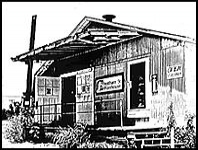 Calling all aspiring songwriters ages 12-19 (Lyrics, Instrument, or Both)The Cheatham Street Music Foundation &Central Texas Writing Project Proudly PresentYoung Songwriters’ Workshop ’16Mon-Fri June 20-24, 9am-Noon @ Cheatham St. WarehouseLive Performance by Young Songwriters kicks off Day 2 of BIGFest Sat. June 25 at Cheatham St. Warehouse and will be broadcast by Radio Free Texas!Camp cost-$250/camper; Cost includes t-shirt, notebook, one ticket to Saturday’s BigFest performances, and daily workshop interaction with established Texas songwriters, including HalleyAnna, Manzy Lowry, Missoula Slim, Sean Makra, Sami, Marshall Anderson, Dr. G, and MORE!!!For information/registration, please visit youngsongwritersworkshop.weebly.comOr email youngsongwriters@yahoo.com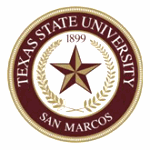 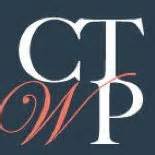 